Nom : ____________________Cours 18 : Le modificateurSeulement le GAdv et le GPrép peuvent remplir la fonction de modificateur.Dans les phrases suivantes, encercle les modificateurs et indique la classe du mot qu’il modifie.Ce matin, Jules est arrivé en retard. Ce soir, il devra partir plus tard.Mia semble minutieuse à l’extrême.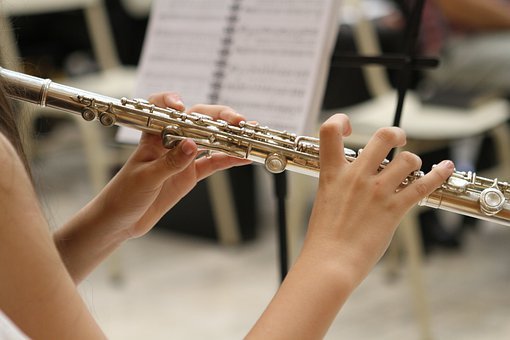 Ce midi, j’ai beaucoup trop mangé.Marco trouve qu’il est bien tôt ce matin.Ce plat mexicain est terriblement épicé.Émile s’exprime avec franchise.Fanny réussit avec brio son concert.Virginie, la fille de ma tante, écoute attentivement son éducateur.Remplis ce tableauPhrasesLe modificateurLe mot qu’il modifieCe jeune garçon est vraiment sympathique.vraimentsympathiqueIl travaille plutôt bien.La technologie évolue rapidement.Je mange assez souvent des légumes.Elle regarde avec attention le tableau.